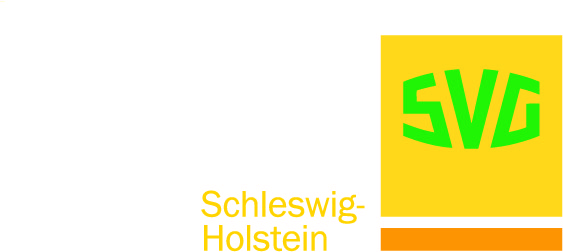 ANMELDUNG für BrandschutzhelferHiermit melden wir die angegebenen Teilnehmer verbindlich für folgende Schulung an: Lehrgang:	Brandschutzhelfer	Termin:		Firma:  Nr.	Name, 	                              Vorname                                        Wohnanschrift (Straße Hausnr., PLZ, Ort)                  Geb.-Datum	                      Geb.-OrtDatum, Unterschrift:	______________________________________